APPENDIX 2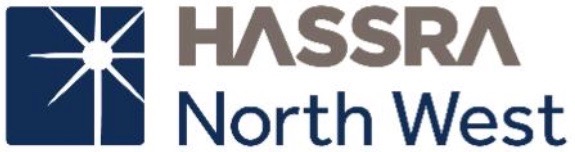 To be completed by person submitting this nomination ~NAME OF NOMINEE:		-----------------------EMAIL:				-----------------------MOBILE NUMBER:			-----------------------HASSRA CLUB:			-----------------------Plus ~NAME OF NOMINATOR:		-----------------------EMAIL:				-----------------------MOBILE NUMBER:			-----------------------HASSRA CLUB:			-----------------------Please submit your nomination(s), by 31 December 2023, to padamshassranw@gmail.comAward Category (Select one & delete the rest* )Best Large Club *Best Small Club *Volunteer of the Year *Business Sponsor *Best Performance for a Non-Sporting Event *Wellbeing *Best Communication *Most money raised for charity *Most money raised for charity per member *Best Sportswoman *Best Sportsman *Innovation *Best HASSRA Newcomer *Team Manager/Organiser of the Year *Best Single Activity Club *Contributor of the Year *Name of nominated club or individual 